Практическая работаТема: Разработка программ обработки одномерных массивов.Задание: Задача. Дана программа, которая сначала должна обеспечить ввод 5 чисел в одномерный массив, затем вычислить их сумму и вывести ее на экран. Набрать программу в Pascal. Задание для самостоятельной работы: Программа. Дано 100 целых чисел. Распечатать их в обратном порядке по 6 чисел в строке.Порядок выполнения:На рабочем столе найти значок   и открыть программу  PascalНабрать код программы.Код программы зад. 1:                                                           Program Sum_mas;Var i: integer;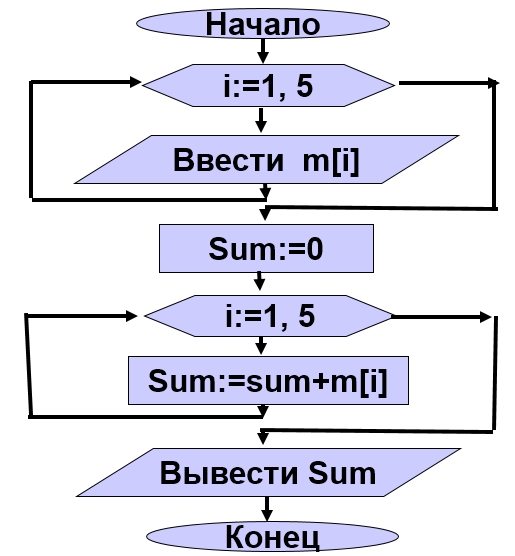       Sum : real;      M : aray [1..5] of Real;begiii For i:=1 to 5 do    begii         write ('m[',i,']=');         readln(m[i]);    end; sum:=0; Fur i:=1 to 5 do    Sum:=sum+m[i];Wreteln ('Sum=',sum:6:2);readln;end.Отладить программу и запустить на выполнение. Ввести число. После ввода числа нажимать Enter.Решить задачу № 2. Решить задачу № 2.